项城市公开招聘农村中小学教师核减招聘岗位人数的公告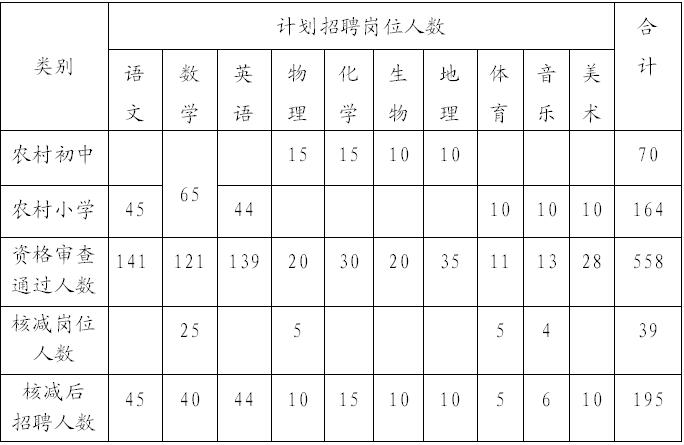 